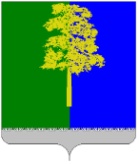 Муниципальное образование Кондинский районХанты-Мансийского автономного округа – ЮгрыАДМИНИСТРАЦИЯ КОНДИНСКОГО РАЙОНАПОСТАНОВЛЕНИЕВ соответствии с постановлением Правительства Ханты-Мансийского автономного округа – Югры от 30 декабря 2021 года № 633-п «О мерах                         по реализации государственной программы Ханты-Мансийского автономного округа – Югры «Развитие экономического потенциала», постановлением администрации Кондинского района от 14 ноября 2022 года № 2449                                   «О муниципальной программе Кондинского района «Развитие малого                             и среднего предпринимательства», администрация Кондинского района постановляет:1. Внести в постановление администрации Кондинского района                                от 03 августа 2021 года № 1831 «Об утверждении порядков предоставления субсидии на возмещение затрат субъектам малого и среднего предпринимательства» следующие изменения:В приложении 1 к постановлению:1.1. Подпункт 1.5.6 пункта 1.5 раздела I после слов «произведенной продукции» дополнить словами «и (или) декларирование ее соответствия». 1.2. Абзац первый подпункта 2.2.6 пункта 2.2 раздела II после слов «произведенной продукции» дополнить словами «и (или) декларирование                     ее соответствия».1.3. Абзац третий подпункта 2.2.6 пункта 2.2 раздела II изложить                             в следующей редакции:«Возмещению подлежат фактически произведенные и документально подтвержденные затраты Субъекта по договорам на оказание услуг (выполнение работ) по обязательной сертификации произведенной продукции           и (или) декларирование ее соответствия в размере не более 80% от общего объема затрат, и не более 100 тыс. рублей на 1 Субъекта в год.».1.4. Абзац первый подпункта 2.4.6 пункта 2.4 раздела II после слов «произведенной продукции» дополнить словами «и (или) декларирование ее соответствия».2. Обнародовать постановление в соответствии с решением Думы Кондинского района от 27 февраля 2017 года № 215 «Об утверждении Порядка опубликования (обнародования) муниципальных правовых актов и другой официальной информации органов местного самоуправления муниципального образования Кондинский район» и разместить на официальном сайте органов местного самоуправления Кондинского района. 3. Постановление вступает в силу после его обнародования.са/Банк документов/Постановления 2024от 21 мая 2024 года№ 539пгт. МеждуреченскийО внесении изменений в постановление администрации Кондинского района от 03 августа 2021 года № 1831 «Об утверждении порядков предоставления субсидии на возмещение затрат субъектам малого и среднего предпринимательства»Глава районаА.А.Мухин